        嘉義縣中埔鄉中山國民小學附設幼兒園111學年度第一學期10/3-10/7餐點表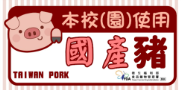 備註：(1)本園一律使用國產豬、牛肉食材。。      (2) 餐點會依照廠商所配送的食材有所調整。 日期星期上午點心午               餐下午點心全穀根莖類豆魚肉蛋類蔬菜類水果類10/3一香蕉香鬆飯、里肌肉排、泡菜炒年糕、風味油菜、番茄蛋花湯、火龍果仙草奶凍10/4二優格糙米地瓜飯、瓜仔雞、茄汁洋蔥黑輪、木耳炒大陸妹、黃瓜魚丸葡萄10/5三米糕廣式肉末粥、綜合滷味、鮮菇炒青江菜、油條、香蕉鮮奶脆片10/6四生日蛋糕優酪乳紫米飯、椒鹽鮮魚、咖哩凍豆腐、玉米炒蚵白菜、將絲冬瓜蛤蜊湯水梨10/7(五)全民運動會暨雙十連假10/7(五)全民運動會暨雙十連假10/7(五)全民運動會暨雙十連假10/7(五)全民運動會暨雙十連假10/7(五)全民運動會暨雙十連假10/7(五)全民運動會暨雙十連假10/7(五)全民運動會暨雙十連假10/7(五)全民運動會暨雙十連假10/7(五)全民運動會暨雙十連假